Publicado en  el 14/03/2014 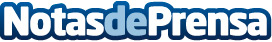 Opel Zafira Tourer: Potente Monovolumen Compacto ahora con IntelliLink  El mejor sistema de infoentretenimiento: IntelliLink convierte el monovolumen en un centro de viaje conectadoDatos de contacto:OPELNota de prensa publicada en: https://www.notasdeprensa.es/opel-zafira-tourer-potente-monovolumen_1 Categorias: Automovilismo Industria Automotriz http://www.notasdeprensa.es